Chapitre 6 : Intégrales indéfiniesAire sous une courbeFormules de dérivations de fonctionsDéfinitionsF(x) est une primitive de f(x) ssi F’(x) = f(x)Si F est primitive de f, alors : F+k est aussi primitive de f et ce pout TOUT réel k.L’ensemble des primitives de f est l’ensemble des fonctions F+k (k= réel quelconque)				Si F(x) est primitive de f(x) alors :L’intégrale indéfinie (car primitive n’est pas unique) de f est l’ensemble de toutes les primitives de f.Le signe d’intégration est ∫La constante d’intégration est kAvant de primitiver, il faut toujours faire les opérations de la primitive 
Exemple :   =   Primitives immédiatesPropriétés de primitivesPrimitive d’une sommeProduit d’une fonction par une constantePour tout a є RIntégration par parties
Procédure pour résoudre un exercice :f(x) =			f’(x) = dérivée			toujours ln x  	        !!! Parfois faire plus
g’(x) =primitive		g(x) =				toujours ex	 	fois par parties !!!
Dans g’(x) : il faut mettre l’élément où la primitive est plus facile à trouverIntégration par changement de variableExemple : 
1) t =  
2) dt = 3)  4)  5) 	         On peut rajouter des constantes pour arriver au changement variableChapitre 7 : Intégrales définiesApproximation de l’aire sous une courbe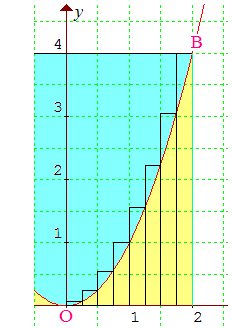 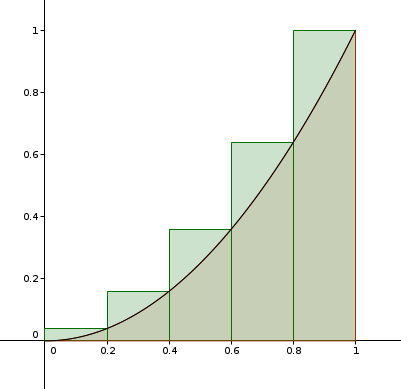 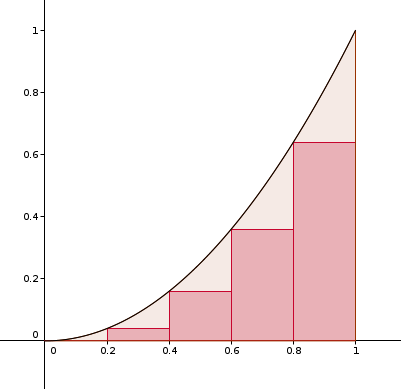 On décide de subdiviser l’intervalle [0 ; 2] en 4 sous intervalles de même largeur (0,5)On cherche d’abord la valeur de AiAi 	On cherche ensuite la valeur de  Intégrale continue d’une fonction continueL’intégrale définie est la limite d’une fonction qui existe sur l’intervalle [a ; b] et elle se note :Interprétation géométrique de l’intégrale définieIl y a 3 cas possible :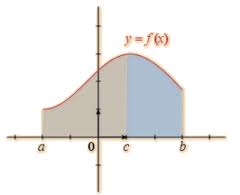 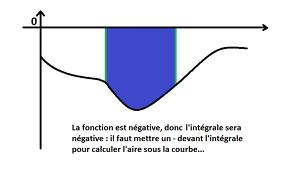 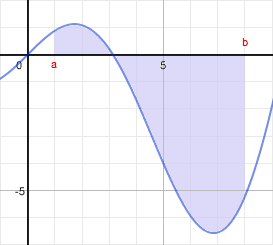 Propriétés de l’intégrale définiePermutation des bornesAdditivitéLinéaritéLien entre intégrale définie et primitiveVoir graphique pg1 point 1Aire = 

f(x) continue sur [a ; b] alors :		
A(x) = primitive de f(x)Si f(x) est une fonction continue sue [a ; b] 
Si F(x) est une primitive de f(x)
Alors : Formules de dérivationFormules de primitivation(x)’ = 1où t = g(x)  FORMULE DE NEWTON-LEIBNITZ : 
